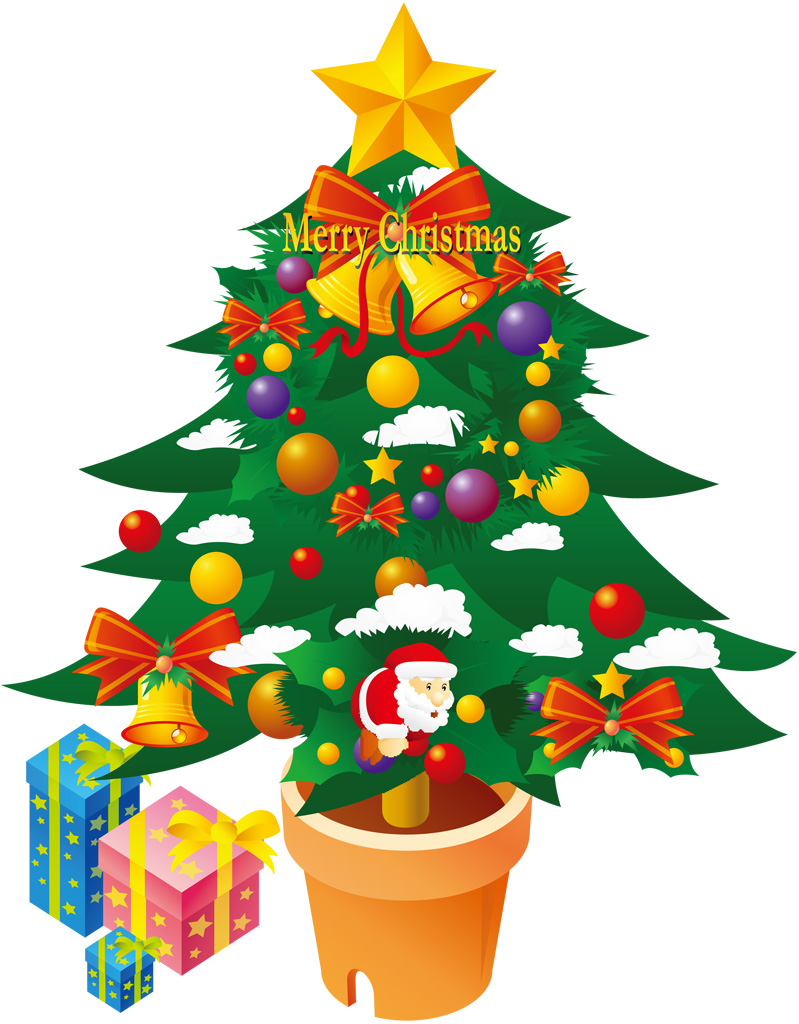 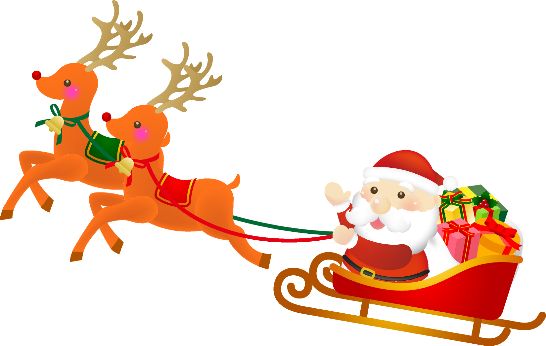 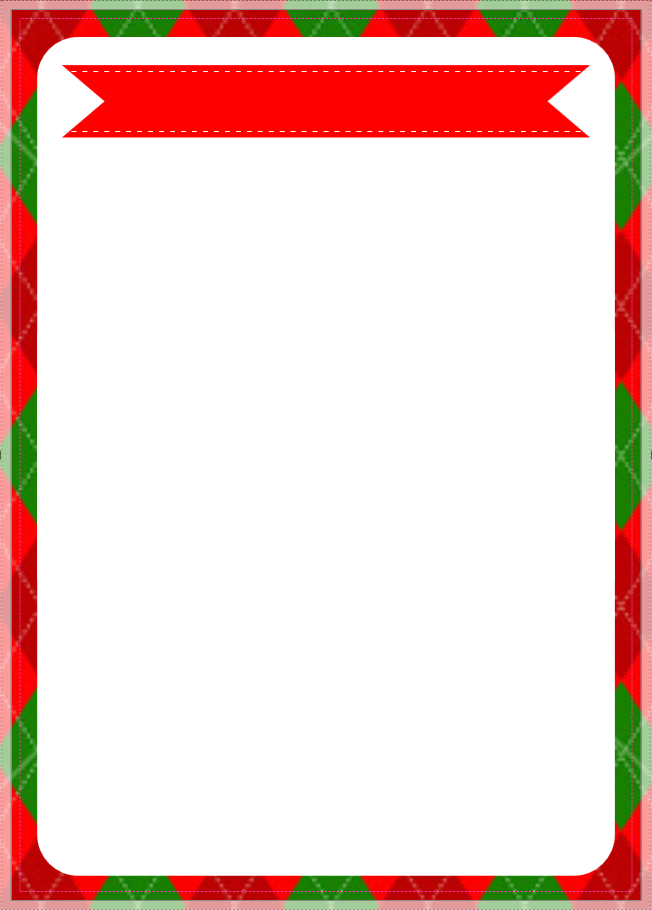 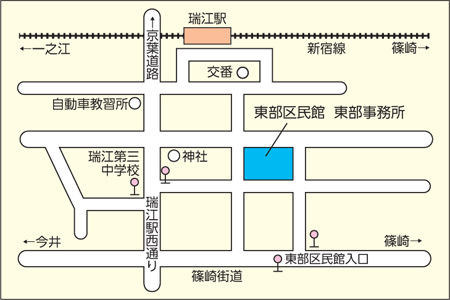 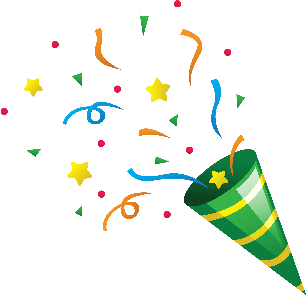 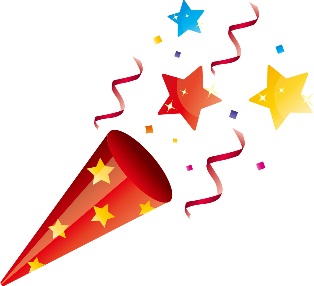 ★クリスマスパーティー　　★　　　　　　　　　　　　　　 　 　　　　　・　　　　（　　　　　）　　　　　　　　（　　　　　）　　　　　　・　　（　　　　　　　　　　　　　　　　　　　）　　　・　　　　　（　　　　　　　　　　　　　　　　）　　　　なし　・　　・　　　　　　　 　（、、その、む）、　　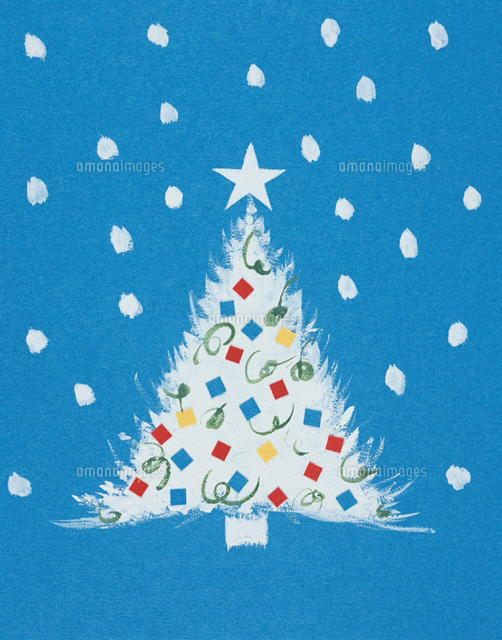 ★べでアレルギーやきざみなどはありますか？★その、をつけてしい、してしいものはありますか？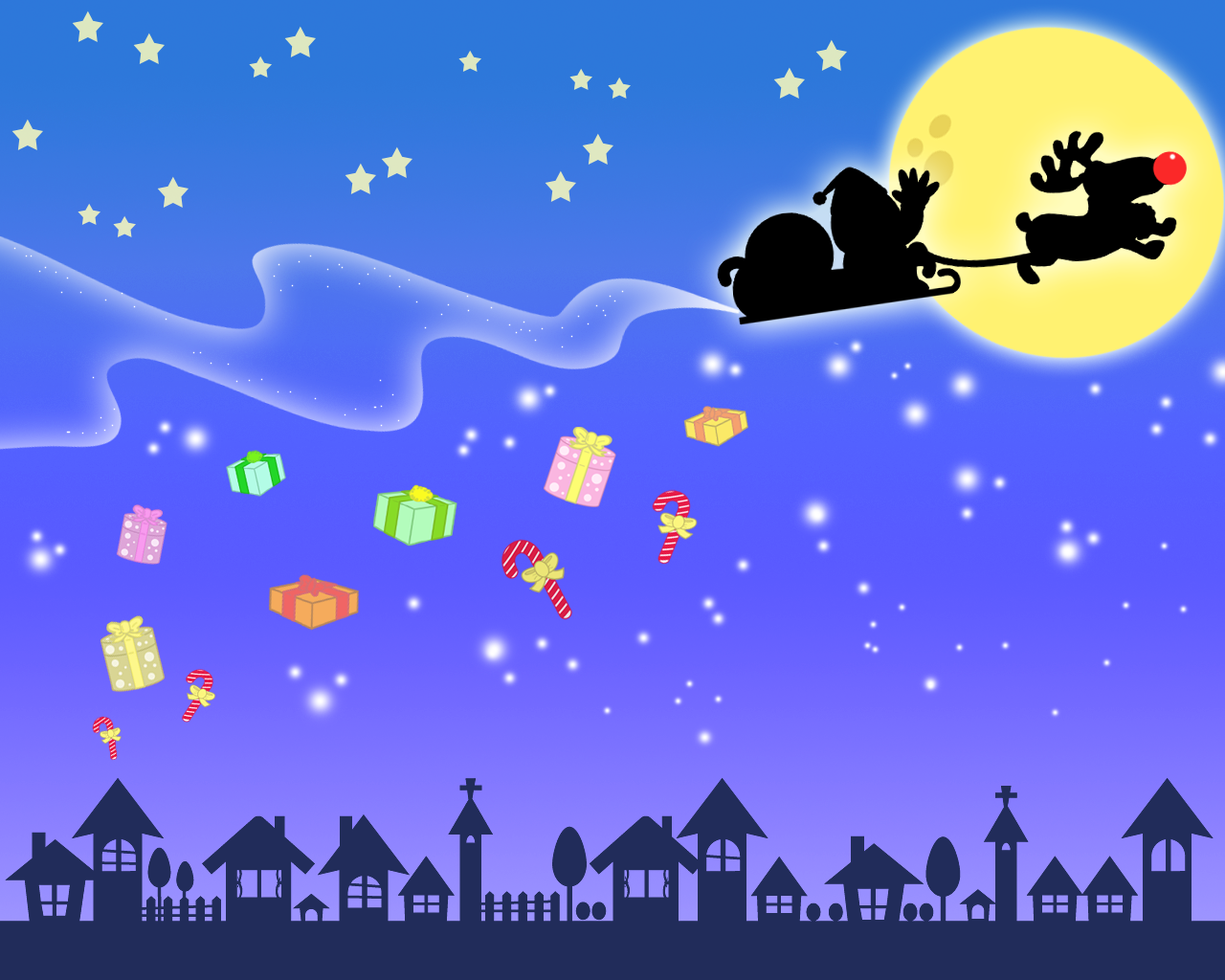 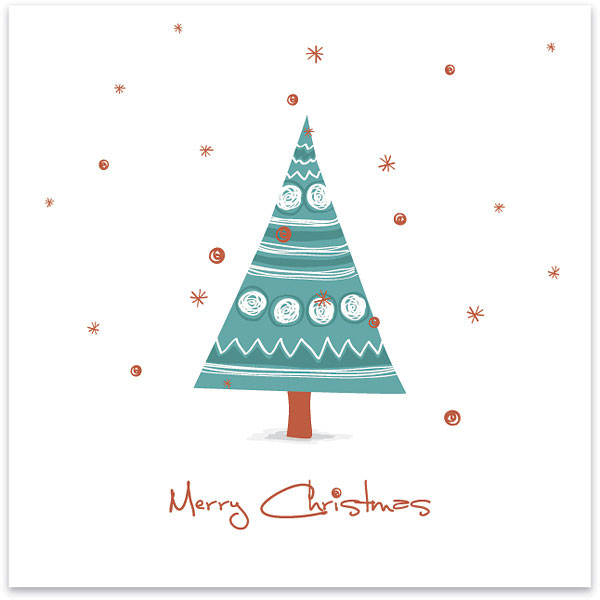 ★・・・ダンスなど、パーティーでしてくれるをしています　　（　　　　　　　　　　　　　　　　　　　　　　）（　　　　　　　　　　　　　　　　　　　　　　　　　　）　　　※１５まで（　　　　　　　　　　　　）★しみ121８()★　つきのは1128()までにおしみをおいします。